ΠΙΝΑΚΑΣ ΕΓΓΡΑΦΩΝ   ΒΡΕΦΩΝ-ΝΗΠΙΩΝ   2015-20161ο  Τμήμα Προσχολικής Αγωγής 
Α' ΒΡΕΦΟΝΗΠΙΑΚΟΣ ΣΤΑΘΜΟΣ
ΒΡΕΦΗ
ΔΥΝΑΜΙΚΟΤΗΤΑ ΦΙΛΟΞΕΝΙΑΣ ΒΡΕΦΟΝΗΠΙΑΚΟΥ ΣΤΑΘΜΟΥ: 12 ΒΡΕΦΗ
ΔΕΣΜΕΥΣΗ ΑΠΟ ΕΣΠΑ:                                                                    8 ΒΡΕΦΗ
ΕΠΙΛΟΓΗ ΔΗΜΟΥ:                                                                             4 ΒΡΕΦΗ
ΕΠΙΛΑΧΟΝΤΑ:                                                                                    8 ΒΡΕΦΗ1. ΔΙΑΔΙΚΑΣΙΑ ΜΟΡΙΟΔΟΤΗΣΗΣ ΕΠΙΤΥΧΟΝΤΩΝ: 
Α. ΜΕ ΦΘΙΝΟΥΣΑ ΣΕΙΡΑ ΜΟΡΙΩΝ
                                                                                                             
  
B. ΜΕ ΚΟΙΝΩΝΙΚΑ ΚΡΙΤΗΡΙΑ ΒΑΣΕΙ ΤΟΥ ΦΕΚ497/Β/2002 αρ.7 παρ.3
  
 
Γ. ΥΠΕΡΑΡΙΘΜΑ ΒΑΣΕΙ ΚΡΙΤΗΡΙΩΝ ΤΟΥ ΦΕΚ 497/Β//2002 άρθρο 7 παρ.6
  
Δ. ΕΠΙΛΑΧΟΝΤΕΣ ΜΕ ΦΘΙΝΟΥΣΑ ΣΕΙΡΑ ΜΟΡΙΟΔΟΤΗΣΗΣ
 1ο  Τμήμα Προσχολικής Αγωγής 
Α' ΒΡΕΦΟΝΗΠΙΑΚΟΣ ΣΤΑΘΜΟΣ
ΝΗΠΙΑ
ΔΥΝΑΜΙΚΟΤΗΤΑ ΦΙΛΟΞΕΝΙΑΣ ΒΡΕΦΟΝΗΠΙΑΚΟΥ ΣΤΑΘΜΟΥ: 50 ΝΗΠΙΑ
ΔΕΣΜΕΥΣΗ ΑΠΟ ΕΣΠΑ:                                                                    35 ΝΗΠΙΑ
ΕΠΙΛΟΓΗ ΔΗΜΟΥ:                                                                              15 ΝΗΠΙΑ
ΕΠΙΛΑΧΟΝΤΑ:                                                                                     25 ΝΗΠΙΑ1. ΔΙΑΔΙΚΑΣΙΑ ΜΟΡΙΟΔΟΤΗΣΗΣ ΕΠΙΤΥΧΟΝΤΩΝ: 
Α. ΜΕ ΦΘΙΝΟΥΣΑ ΣΕΙΡΑ ΜΟΡΙΩΝ
                                                                                                            
  
B. ΜΕ ΚΟΙΝΩΝΙΚΑ ΚΡΙΤΗΡΙΑ ΒΑΣΕΙ ΤΟΥ ΦΕΚ497/Β/2002 αρ.7 παρ.3
 
Γ. ΥΠΕΡΑΡΙΘΜΑ ΒΑΣΕΙ ΚΡΙΤΗΡΙΩΝ ΤΟΥ ΦΕΚ 497/Β//2002 άρθρο 7 παρ.6
  
Δ. ΕΠΙΛΑΧΟΝΤΕΣ ΜΕ ΦΘΙΝΟΥΣΑ ΣΕΙΡΑ ΜΟΡΙΟΔΟΤΗΣΗΣ
 2ο  Τμήμα Προσχολικής Αγωγής 
Β' ΠΑΙΔΙΚΟΣ ΣΤΑΘΜΟΣ
ΝΗΠΙΑ
ΔΥΝΑΜΙΚΟΤΗΤΑ ΦΙΛΟΞΕΝΙΑΣ ΠΑΙΔΙΚΟΥ ΣΤΑΘΜΟΥ:  50 ΝΗΠΙΑ
ΔΕΣΜΕΥΣΗ ΑΠΟ ΕΣΠΑ:                                                              29 ΝΗΠΙΑ
ΕΠΙΛΟΓΗ ΔΗΜΟΥ:                                                                         21 ΝΗΠΙΑ
ΕΠΙΛΑΧΟΝΤΑ:                                                                                15 ΝΗΠΙΑ2. ΔΙΑΔΙΚΑΣΙΑ ΜΟΡΙΟΔΟΤΗΣΗΣ ΕΠΙΤΥΧΟΝΤΩΝ: 
Α. ΜΕ ΦΘΙΝΟΥΣΑ ΣΕΙΡΑ ΜΟΡΙΩΝ
                                                                                                            
 
B. ΜΕ ΚΟΙΝΩΝΙΚΑ ΚΡΙΤΗΡΙΑ ΒΑΣΕΙ ΤΟΥ ΦΕΚ497/Β/2002 αρ.7 παρ.3
  
 
Γ. ΥΠΕΡΑΡΙΘΜΑ ΒΑΣΕΙ ΚΡΙΤΗΡΙΩΝ ΤΟΥ ΦΕΚ 497/Β//2002 άρθρο 7 παρ.6
  
 
Δ. ΕΠΙΛΑΧΟΝΤΕΣ ΜΕ ΦΘΙΝΟΥΣΑ ΣΕΙΡΑ ΜΟΡΙΟΔΟΤΗΣΗΣ
 3ο  Τμήμα Προσχολικής Αγωγής 
ΣΤ' ΒΡΕΦΟΝΗΠΙΑΚΟΣ ΣΤΑΘΜΟΣ
ΒΡΕΦΗ
ΔΥΝΑΜΙΚΟΤΗΤΑ ΦΙΛΟΞΕΝΙΑΣ ΒΡΕΦΟΝΗΠΙΑΚΟΥ ΣΤΑΘΜΟΥ: 16 ΒΡΕΦΗ
ΔΕΣΜΕΥΣΗ ΑΠΟ ΕΣΠΑ:                                                                   11 ΒΡΕΦΗ
ΕΠΙΛΟΓΗ ΔΗΜΟΥ:                                                                              5 ΒΡΕΦΗ
ΕΠΙΛΑΧΟΝΤΑ:                                                                                     9 ΒΡΕΦΗ1. ΔΙΑΔΙΚΑΣΙΑ ΜΟΡΙΟΔΟΤΗΣΗΣ ΕΠΙΤΥΧΟΝΤΩΝ: 
Α. ΜΕ ΦΘΙΝΟΥΣΑ ΣΕΙΡΑ ΜΟΡΙΩΝ
                                                                                                             
  
B. ΜΕ ΚΟΙΝΩΝΙΚΑ ΚΡΙΤΗΡΙΑ ΒΑΣΕΙ ΤΟΥ ΦΕΚ497/Β/2002 αρ.7 παρ.3
  
 
Γ. ΥΠΕΡΑΡΙΘΜΑ ΒΑΣΕΙ ΚΡΙΤΗΡΙΩΝ ΤΟΥ ΦΕΚ 497/Β//2002 άρθρο 7 παρ.6
  
Δ. ΕΠΙΛΑΧΟΝΤΕΣ ΜΕ ΦΘΙΝΟΥΣΑ ΣΕΙΡΑ ΜΟΡΙΟΔΟΤΗΣΗΣ
 3ο  Τμήμα Προσχολικής Αγωγής 
ΣΤ' ΒΡΕΦΟΝΗΠΙΑΚΟΣ ΣΤΑΘΜΟΣ
ΝΗΠΙΑ
ΔΥΝΑΜΙΚΟΤΗΤΑ ΦΙΛΟΞΕΝΙΑΣ ΒΡΕΦΟΝΗΠΙΑΚΟΥ ΣΤΑΘΜΟΥ:  68 ΝΗΠΙΑ
ΔΕΣΜΕΥΣΗ ΑΠΟ ΕΣΠΑ:                                                                  44 ΝΗΠΙΑ
ΕΠΙΛΟΓΗ ΔΗΜΟΥ:                                                                           24 ΝΗΠΙΑ
ΕΠΙΛΑΧΟΝΤΑ:                                                                                  26 ΝΗΠΙΑ1. ΔΙΑΔΙΚΑΣΙΑ ΜΟΡΙΟΔΟΤΗΣΗΣ ΕΠΙΤΥΧΟΝΤΩΝ: 
Α. ΜΕ ΦΘΙΝΟΥΣΑ ΣΕΙΡΑ ΜΟΡΙΩΝ
                                                                                                             
  
B. ΜΕ ΚΟΙΝΩΝΙΚΑ ΚΡΙΤΗΡΙΑ ΒΑΣΕΙ ΤΟΥ ΦΕΚ497/Β/2002 αρ.7 παρ.3
  
Γ. ΥΠΕΡΑΡΙΘΜΑ ΒΑΣΕΙ ΚΡΙΤΗΡΙΩΝ ΤΟΥ ΦΕΚ 497/Β//2002 άρθρο 7 παρ.6
  
 
Δ. ΕΠΙΛΑΧΟΝΤΕΣ ΜΕ ΦΘΙΝΟΥΣΑ ΣΕΙΡΑ ΜΟΡΙΟΔΟΤΗΣΗΣ
 4ο  Τμήμα Προσχολικής Αγωγής 
Η' ΒΡΕΦΟΝΗΠΙΑΚΟΣ ΣΤΑΘΜΟΣ
ΒΡΕΦΗ
ΔΥΝΑΜΙΚΟΤΗΤΑ ΦΙΛΟΞΕΝΙΑΣ ΒΡΕΦΟΝΗΠΙΑΚΟΥ ΣΤΑΘΜΟΥ: 12 ΒΡΕΦΗ
ΔΕΣΜΕΥΣΗ ΑΠΟ ΕΣΠΑ:                                                                    8 ΒΡΕΦΗ
ΕΠΙΛΟΓΗ ΔΗΜΟΥ:                                                                             4 ΒΡΕΦΗ
ΕΠΙΛΑΧΟΝΤΑ:                                                                                    6 ΒΡΕΦΗ1. ΔΙΑΔΙΚΑΣΙΑ ΜΟΡΙΟΔΟΤΗΣΗΣ ΕΠΙΤΥΧΟΝΤΩΝ: 
Α. ΜΕ ΦΘΙΝΟΥΣΑ ΣΕΙΡΑ ΜΟΡΙΩΝ
                                                                                                             
  
B. ΜΕ ΚΟΙΝΩΝΙΚΑ ΚΡΙΤΗΡΙΑ ΒΑΣΕΙ ΤΟΥ ΦΕΚ497/Β/2002 αρ.7 παρ.3
  
 
Γ. ΥΠΕΡΑΡΙΘΜΑ ΒΑΣΕΙ ΚΡΙΤΗΡΙΩΝ ΤΟΥ ΦΕΚ 497/Β//2002 άρθρο 7 παρ.6
  
Δ. ΕΠΙΛΑΧΟΝΤΕΣ ΜΕ ΦΘΙΝΟΥΣΑ ΣΕΙΡΑ ΜΟΡΙΟΔΟΤΗΣΗΣ
 
 
4ο  Τμήμα Προσχολικής Αγωγής 
Η' ΒΡΕΦΟΝΗΠΙΑΚΟΣ ΣΤΑΘΜΟΣ
ΝΗΠΙΑ
ΔΥΝΑΜΙΚΟΤΗΤΑ ΦΙΛΟΞΕΝΙΑΣ ΒΡΕΦΟΝΗΠΙΑΚΟΥ ΣΤΑΘΜΟΥ: 75 ΝΗΠΙΑ
ΔΕΣΜΕΥΣΗ ΑΠΟ ΕΣΠΑ:                                                                  52 ΝΗΠΙΑ
ΕΠΙΛΟΓΗ ΔΗΜΟΥ:                                                                           23 ΝΗΠΙΑ
ΕΠΙΛΑΧΟΝΤΑ:                                                                                   26 ΝΗΠΙΑ
 
 
1. ΔΙΑΔΙΚΑΣΙΑ ΜΟΡΙΟΔΟΤΗΣΗΣ ΕΠΙΤΥΧΟΝΤΩΝ: 
Α. ΜΕ ΦΘΙΝΟΥΣΑ ΣΕΙΡΑ ΜΟΡΙΩΝ
                                                                                                             
  
B. ΜΕ ΚΟΙΝΩΝΙΚΑ ΚΡΙΤΗΡΙΑ ΒΑΣΕΙ ΤΟΥ ΦΕΚ497/Β/2002 αρ.7 παρ.3
  
 
Γ. ΥΠΕΡΑΡΙΘΜΑ ΒΑΣΕΙ ΚΡΙΤΗΡΙΩΝ ΤΟΥ ΦΕΚ 497/Β//2002 άρθρο 7 παρ.6
  
 
Δ. ΕΠΙΛΑΧΟΝΤΕΣ ΜΕ ΦΘΙΝΟΥΣΑ ΣΕΙΡΑ ΜΟΡΙΟΔΟΤΗΣΗΣ
  
 
Ο αριθμός επιλαχόντων  που εμφανίζεται αναφέρεται στην εκτίμηση των κενών που θα υπάρξουν στον επόμενο διάστημα. Ο συνολικός αριθμός επιλαχόντων βρίσκεται στις λίστες που έχει κάθε σταθμός και βρίσκεται στη διάθεση οποιουδήποτε.
 
Από σήμερα  Τετάρτη 16/9 μπορούν τα αναγραφόμενα παιδιά να προσέρχονται στους παιδικούς σταθμούς   
 
 
Η ΕΠΙΤΡΟΠΗ
           
 1. Γερολυμάτος Κωνσταντίνος                          
 
 2. Κουράσης Ευθύμιος                                                               
                                                                                
 3. Μανδέρη Ταμάρα                                              
 
 4. Προβίδα Αυγέρη Παρασκευή
                                                                                      
 5. Σούτη Φωτεινή        
ΕΛΛΗΝΙΚΗ ΔΗΜΟΚΡΑΤΙΑ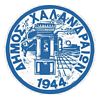 ΝΟΜΟΣ ΑΤΤΙΚΗΣΔΗΜΟΣ ΧΑΛΑΝΔΡΙΟΥΔΙΕΥΘΥΝΣΗ: ΠΡΟΣΧΟΛΙΚΗΣ ΑΓΩΓΗΣ  Ταχ. Διεύθυνση: Κίρκης & Μίνωος 8Ταχ. Κώδικας:152-38 ΧαλάνδριΤηλέφωνο: 2106083826Fax: 210-6083826Email:prosxolag@gmail.comΧαλάνδρι 16/9/2015Α/ΑΟΝΟΜΑΤΕΠΩΝΥΜΟΜΟΡΙΑ1DAPO ISABELA952ΤΡΟΚΑ ΜΑΡΙΑΛΕΝΑ90Α/ΑΟΝΟΜΑΤΕΠΩΝΥΜΟΜΟΡΙΑ1ΚΑΡΒΟΥΝΗΣ ΑΝΔΡΕΑΣ852ΚΑΤΣΑΦΑΡΟΥ ΜΑΡΚΕΛΛΑ ΑΛΗΘΙΝΗ70Α/ΑΟΝΟΜΑΤΕΠΩΝΥΜΟΜΟΡΙΑ1ΣΑΡΑΝΤΟΠΟΥΛΟΣ ΧΑΡΑΛΑΜΠΟΣ802ΑΡΒΑΝΙΤΑΚΗΣ ΣΠΥΡΙΔΩΝ70Α/ΑΟΝΟΜΑΤΕΠΩΝΥΜΟΜΟΡΙΑ1ΓΡΥΠΑΡΗ ΜΑΡΙΑ902ΣΤΑΥΡΑΚΑΚΗ ΜΑΡΙΑ-ΚΑΛΛΙΟΠΗ803ΚΥΡΑΛΙΔΗΣ ΣΤΑΥΡΟΣ804ΤΣΟΥΓΚΑΡΑΚΗΣ ΔΗΜΗΤΡΙΟΣ805CORA ALEXANDER806ΒΑΣΙΛΕΙΑΔΗΣ ΕΡΜΗΣ807ΧΑΙΔΑΣ ΠΑΝΑΓΙΩΤΗΣ808ΑΥΓΕΡΗΣ ΑΓΓΕΛΟΣ80Α/ΑΟΝΟΜΑΤΕΠΩΝΥΜΟΜΟΡΙΑ1ΜΟΤΣΗ ΙΩΑΝΝΑ952ΣKΟΥΡΤΗΣ ΓΙΑΝΝΗΣ903ΠΕΡΑΧΩΡΙΤΗΣ ΑΝΤΩΝΙΟΣ904ΒΟΥΜΒΟΥΡΑΚΗ ΗΛΕΚΤΡΑ905ΧΡΥΣΙΚΟΠΟΥΛΟΣ ΚΤΑΙΣΑΤ ΛΕΩΝΙΔΑΣ90Α/ΑΟΝΟΜΑΤΕΠΩΝΥΜΟΜΟΡΙΑ1ΜΑΡΤΙΝΑΙ ΑΡΜΑΝΤΟ852ΔΕΝΔΡΙΝΟΥ ΜΙΧΑΕΛΑ853 ΠΑΠΑΣΤΑΥΡΟΥ ΙΩΑΝΝΑ854ΔΗΜΑΡΕΣΗ ΜΑΡΙΑ755ΛΑΠΠΑΣ ΟΡΦΕΑΣ-ΦΑΝΟΥΡΙΟΣ756ΠΑΠΑΝΤΩΝΑΚΗΣ ΑΓΓΕΛΟΣ757ΜΕΛΑ ΓΡΗΓΟΡΙΑ658ΣΙΟΥΜΗ ΜΑΡΙΑ ΚΟΡΙΝΑ659ΜΑΝΤΟΥΒΑΛΟΥ ΕΥΑΝΘΙΑ6010ΑΓΓΕΛΗΣ ΚΩΝΣΤΑΝΤΙΝΟΣ60Α/ΑΟΝΟΜΑΤΕΠΩΝΥΜΟΜΟΡΙΑ1ΜΟΤΣΑΝΟΥ ΕΥΑΓΓΕΛΙΑ80Α/ΑΟΝΟΜΑΤΕΠΩΝΥΜΟΜΟΡΙΑ1ΔΙΑΜΑΝΤΟΠΟΥΛΟΣ ΒΑΣΙΛΕΙΟΣ902ΔΕΤΤΟΡΑΚΗΣ ΚΩΝΣΤΑΝΤΙΝΟΣ903ABΒAS SAMMER854ΝΙΚΟΛΑΟΥ ΦΙΛΙΠΠΟΣ855ΜΑΜΑΛΟΥΚΟΥ ΝΕΦΕΛΗ856ΤΣΟΤΡΑΣ ΛΟΥΚΑΣ857ΤΡΑΥΛΟΥ ΦΑΙΔΡΑ858ΚΑΝΔΗΛΑΝΑΥΤΗΣ ΑΝΑΡΓΥΡΟΣ859ΑΛΕΞΑΝΙΑΝ ΚΩΝΣΤΑΝΤΙΝΟΣ- ΠΑΝΤΕΛΗΣ8510ΗΛΙΟΠΟΥΛΟΥ ΑΙΚΑΤΕΡΙΝΗ8511ΤΑΡΑΣΙΟΥ ΚΩΝΣΤΑΝΤΙΝΟΣ8512 ΤΑΡΑΣΙΟΥ ΕΛΕΝΗ8513ΚΑΛΛΙΔΗΣ ΔΗΜΗΤΡΙΟΣ8014ΑΝΔΡΕΣΑΚΗΣ ΧΡΗΣΤΟΣ8015ΚΩΣΤΟΡΙΖΟΥ ΓΕΩΡΓΙΑ8016ΔΕΔΕΣ ΑΘΑΝΑΣΙΟΣ8017ΝΤΑΦΟΠΟΥΛΟΣ ΣΟΦΟΚΛΗΣ8018ΒΑΣΙΛΕΙΑΔΗΣ ΧΡΗΣΤΟΣ8019ΤΡΙΑΝΤΑΦΥΛΛΟΠΟΥΛΟΣ ΔΗΜΗΤΡΙΟΣ8020ΜΥΡΙΑΓΚΟΥ ΔΕΣΠΟΙΝΑ8021ΜΥΡΙΑΓΚΟΣ ΚΩΝΣΤΑΝΤΙΝΟΣ8022ΣΑΛΤΑΟΥΡΑΣ ΧΡΗΣΤΟΣ8023ΙΩΑΝΝΟΥ ΑΛΕΞΙΟΣ8024ΜΠΑΣΙΑΔΑΚΗΣ ΕΜΜΑΝΟΥΗΛ8025ΧΑΤΖΙΟΠΟΥΛΟΥ ΔΗΜΗΤΡΑ80Α/ΑΟΝΟΜΑΤΕΠΩΝΥΜΟΜΟΡΙΑ1ΦΑΚΟΣ ΑΛΕΞΑΝΔΡΟΣ952ΚΑΜΑΡΙΑΝΑΚΗΣ ΡΟΥΣΣΟΣ-ΦΑΙΔΩΝ953ΠΑΠΑΓΕΩΡΓΙΟΥ ΣΟΦΙΑ954ΖΗΣΙΟΥ ΑΘΑΝΑΣΙΟΣ905ΚΑΓΙΑ ΘΕΟΔΩΡΑ906ΑΛΙΜΠΑΣΗ ΑΝΝΑ807ΜΑΝΩΛΗΣ ΒΑΣΙΛΕΙΟΣ808ΑΝΑΓΝΩΣΤΟΠΟΥΛΟΥ ΚΩΝΣΤΑΝΤΙΝΑ809ΓΙΑΝΝΙΚΑΠΑΝΗΣ ΑΝΤΩΝΗΣ8010ΚΛΑΔΟΥ ΔΙΟΝΥΣΙΑ8011ΜΑΥΡΑΚΗ ΠΕΤΡΟΥΛΑ 7512ΝΙΝΙΟΣ ΠΑΝΑΓΙΩΤΗΣ7513ΣΠΑΝΟΥ ΜΑΡΙΑ7514ΤΟΜΑΖΟΣ ΛΕΥΤΕΡΗΣ7515ΦΟΥΣΕΚΗΣ ΑΝΑΣΤΑΣΙΟΣ7516ΦΟΥΣΕΚΗΣ ΣΠΥΡΙΔΩΝ7517ΓΚΟΥΜΑ-ΑΝΑΣΤΑΣΟΠΟΥΛΟΥ ΜΥΡΤΩ7518ΜΑΔΕΝΙΔΗΣ ΔΗΜΗΤΡΙΟΣ7519ΜΑΤΣΙΚΟΥΔΗΣ ΔΗΜΗΤΡΙΟΣ75Α/ΑΟΝΟΜΑΤΕΠΩΝΥΜΟΜΟΡΙΑ1ΒΑΝΔΩΡΟΥ ΧΡΙΣΤΙΝΑ-ΣΟΦΙΑ702ΖΑΡΝΑΒΑΛΟΥ ΦΙΛΑΡΕΤΗ65Α/ΑΟΝΟΜΑΤΕΠΩΝΥΜΟΜΟΡΙΑ1ΠΟΥΡΝΑΡΑ ΑΡΙΑΔΝΗ752ΚΑΡΚΑΝΤΖΟΥ ΙΩΑΝΝΑ ΘΕΟΔΩΡΑ80Α/ΑΟΝΟΜΑΤΕΠΩΝΥΜΟΜΟΡΙΑ1ΜΑΤΣΟΥΚΗ ΜΑΡΙΑ752ΚΩΝΣΤΑΝΤΟΠΟΥΛΟΥ ΕΛΕΝΗ703ΥΦΑΝΤΗΣ ΚΩΝΣΤΑΝΤΙΝΟΣ704ΤΣΙΠΟΥΡΑΣ ΑΝΑΣΤΑΣΙΟΣ705ΓΑΛΑΝΑΚΟΥ ΜΑΡΙΑ-ΕΛΕΝΗ706ΓΝΗΣΙΟΣ ΠΑΝΤΕΛΕΗΜΩΝ707ΜΑΣΤΟΡΙΔΗΣ ΜΙΧΑΗΛ708ΜΑΣΤΟΡΙΔΗΣ ΝΕΚΤΑΡΙΟΣ709CELA ROELS6510ΜΠΟΔΑΚΟΥ ΠΑΝΑΓΙΩΤΑ ΜΥΡΤΩ6011ΖΕΡΒΑ ΚΥΡΙΑΚΗ6012ΜΟΥΧΛΙΔΗΣ ΙΑΣΟΝΑΣ5513ΜΑΡΙΝΟΥ ΔΑΝΑΗ ΑΡΙΣΤΕΑ5014ΧΑΤΖΗΕΥΑΓΓΕΛΟΥ ΜΑΡΙΟΣ5015ΑΓΓΕΛΑΚΗΣ ΓΕΩΡΓΙΟΣ40Α/ΑΟΝΟΜΑΤΕΠΩΝΥΜΟΜΟΡΙΑ1ΠΕΝΘΕΡΟΥΔΑΚΗ ΣΟΦΙΑ952ΠΑΠΠΑΣ ΜΑΡΙΟΣ ΑΛΕΞΑΝΔΡΟΣ903ΚΑΤΣΟΥΛΗ ΔΗΜΗΤΡΑ85Α/ΑΟΝΟΜΑΤΕΠΩΝΥΜΟΜΟΡΙΑ1ΚΑΤΣΑΡΗ ΑΝΤΙΣΣΑ ΚΑΤΕΡΙΝΑ1102ΠΑΠΑΔΟΠΟΥΛΟΣ ΑΓΓΕΛΟΣ85Α/ΑΟΝΟΜΑΤΕΠΩΝΥΜΟΜΟΡΙΑ1ΚΕΧΑΓΙΑ ΜΥΡΣΙΝΗ752ΚΑΠΝΙΣΑΚΗ (ΑΚΟ)70Α/ΑΟΝΟΜΑΤΕΠΩΝΥΜΟΜΟΡΙΑ1ΓΕΩΡΓΑΚΟΠΟΥΛΟΣ ΠΕΤΡΟΣ852ΚΑΙΣΑΡΗΣ ΓΙΑΝΝΗΣ803ΒΟΓΚΑ ΑΘΑΝΑΣΙΑ804ΜΑΧΙΛΙ ΣΤΑΜΑΤΙΝΑ755ΤΖΟΥΒΕΛΑΚΗΣ ΛΕΩΝΙΔΑΣ-ΔΙΟΝΥΣΙΟΣ756ΑΡΓΥΡΗ ΛΥΔΙΑ757ΚΑΒΑΔΑΚΗ (ΑΚΟ)758ΞΑΝΘΗΣ ΚΩΝΣΤΑΝΤΙΝΟΣ759ΠΑΠΑΤΣΩΝΗ ΑΝΝΑ75Α/ΑΟΝΟΜΑΤΕΠΩΝΥΜΟΜΟΡΙΑ1ΝΙΦΤΑΡΑΙ ΛΟΥΚΑΣ952ΚΕΣΙ ΚΩΝΣΤΑΝΤΙΝΟΣ903ΤΟΠΟΥΖΟΓΛΟΥ ΚΑΛΛΙΟΠΗ904ΠΑΠΑΕΥΣΤΑΘΙΟΥ ΕΥΦΡΟΣΥΝΗ905ΠΑΠΠΑΣ ΑΘΑΝΑΣΙΟΣ906ΠΕΝΕΛΛΗΣ ΑΛΕΞΑΝΔΡΟΣ ΟΔΥΣΣΕΑΣ907ΠΑΙΤΕΣΑ ΕΛΕΥΘΕΡΙΑ858ΔΗΜΟΠΟΥΛΟΣ ΔΗΜΗΤΡΙΟΣ859ΚΑΛΝΤΕΡΟΝ-ΚΟΛΛΙΑΣ ΦΙΛΙΠΠΟΣ8510ΜΑΥΡΟΣ ΑΧΙΛΛΕΑΣ8511ΜΑΥΡΟΣ ΝΙΚΟΛΑΟΣ8512ΚΡΙΕΛΛΑΣ ΚΩΝΣΤΑΝΤΙΝΟΣ8513ΚΡΙΕΛΛΑΣ ΓΕΩΡΓΙΟΣ-ΚΟΣΜΑΣ8514ΑΝΔΡΟΥΔΗΣ ΚΥΡΙΑΚΟΣ80Α/ΑΟΝΟΜΑΤΕΠΩΝΥΜΟΜΟΡΙΑ1ΓΙΑΝΝΟΠΟΥΛΟΣ ΔΑΥΙΔ1002ΓΙΑΝΝΟΠΟΥΛΟΥ ΙΩΑΝΝΑ1003ΚΩΝΣΤΑΝΤΙΝΟΥ ΙΩΑΝΝΗΣ1004ΚΑΦΑΤΑΚΗ ΜΑΡΙΑ905ΚΑΤΕΧΗΣ ΔΙΟΝΥΣΙΟΣ ΕΜΜΑΝΟΥΗΛ856ΠΛΑΤΑΝΙΤΗ ΜΑΡΙΑ ΕΛΙΣΑΒΕΤ707ΜΠΛΙΑΜΟΣ ΝΙΚΟΛΑΟΣ708ΜΠΟΥΛΑ ΚΩΝΣΤΑΝΤΙΝΑ ΚΑΛΛΙΟΠΗ709ΑΥΓΕΡΙΝΟΣ ΦΩΤΙΟΣ6510ΡΟΣΣ ΖΙΦΡΙΣ ΑΛΕΞΑΝΤΕΡ65Α/ΑΟΝΟΜΑΤΕΠΩΝΥΜΟΜΟΡΙΑ1ΑΝΑΓΝΩΣΤΟΥ ΓΕΩΡΓΙΟΣ802ΛΥΓΕΡΑΚΗΣ ΚΩΝΣΤΑΝΤΙΝΟΣ753ΚΑΠΝΙΣΑΚΗ ΣΤΕΛΛΑ70Α/ΑΟΝΟΜΑΤΕΠΩΝΥΜΟΜΟΡΙΑ1ΑΝΑΓΝΩΣΤΟΠΟΥΛΟΥ ΙΩΑΝΝΑ802ΤΣΙΤΣΙΡΙΓΚΟΥ ΠΑΝΑΓΙΩΤΑ803ΑΛΕΞΑΝΔΡΗ ΦΑΙΔΡΑ804ΚΑΡΑΓΚΟΥΝΗΣ ΧΡΗΣΤΟΣ805ΓΚΟΡΠΑΣ ΠΑΝΤΕΛΗΣ806ΓΚΟΡΠΑΣ ΧΡΗΣΤΟΣ807ΤΟΤΣΗΣ ΠΑΝΑΓΙΩΤΗΣ808ΜΠΛΕΚΟΣ ΚΑΣΙΜΗΣ ΜΑΤΕΟ ΜΙΧΑΗΛ809ΚΑΛΙΑΜΠΑΚΟΣ ΘΕΟΔΩΡΟΣ ΝΕΚΤΑΡΙΟΣ8010ΣΕΙΤΑΝΙΩΤΗ ΕΥΑ-ΜΑΡΙΑ8011ΒΛΑΣΤΟΥ ΦΡΕΙΔΕΡΙΚΗ8012ΘΑΝΟΠΟΥΛΟΥ ΑΝΝΑ8013ΤΣΕΚΟΥ ΔΗΜΗΤΡΑ8014ΧΑΤΖΗΚΩΣΤΑ ΠΑΝΑΓΙΩΤΑ-ΠΗΓΗ8015ΜΑΛΚΑΙ ΜΕΛΙΣΑ7516ΧΑΖΙΖΙ ΚΑΛΑΘΑΣ ΜΑΡΙΟΣ7517ΤΣΑΟΥΣΗ ΑΝΔΡΕΑΣ7518ΚΟΡΔΑ ΗΛΙΑΝΑ7519ΔΟΥΣΟΥ ΧΡΥΣΗ-ΕΙΡΗΝΗ7520ΑΓΓΕΛΟΠΟΥΛΟΣ ΓΕΩΡΓΙΟΣ7521ΛΑΜΠΡΟΥ ΕΥΑΓΓΕΛΙΑ7522ΤΣΑΠΑΛΟΣ ΠΑΝΑΓΙΩΤΗΣ7523ΑΡΓΥΡΗ ΜΕΛΙΝΑ7524ΧΟΜΠΑΣ ΒΑΣΙΛΗΣ7525ΜΑΤΖIΑΡΗΣ ΑΓΓΕΛΟΣ7526ΒΕΡΙΓΑΚΗΣ ΜΙΧΑΗΛ75Α/ΑΟΝΟΜΑΤΕΠΩΝΥΜΟΜΟΡΙΑ1ΤΟΥΡΝΑΣ ΠΑΝΑΓΙΩΤΗΣ1002ΤΣΙΑΝΤΗ ΠΗΝΕΛΟΠΗ903ΜΠΑΚΑΛΗ (ΑΚΟ)854ΓΡΙΒΑΣ ΓΕΩΡΓΙΟΣ85Α/ΑΟΝΟΜΑΤΕΠΩΝΥΜΟΜΟΡΙΑΑ/ΑΟΝΟΜΑΤΕΠΩΝΥΜΟΜΟΡΙΑ1ΧΡΙΣΤΟΦΗ ΚΛΕΙΩ-ΙΣΤΟΡΙΑ80Α/ΑΟΝΟΜΑΤΕΠΩΝΥΜΟΜΟΡΙΑ1ΣΤΑΘΟΠΟΥΛΟΣ ΑΓΓΕΛΟΣ802ΒΛΟΧΑΙΤΟΠΟΥΛΟΥ ΧΡΙΣΤΙΝΑ803ΘΕΟΔΩΡΑΚΟΠΟΥΛΟΥ ΕΛΕΝΗ804ΜΠΕΛΙΒΑΝΑΚΗ-ΔΑΣΚΑΛΟΠΟΥΛΟΥ ΕΜΜΑΝΟΥΗΛΙΑ805ΦΙΔΑΝΟΓΛΟΥ ΦΑΝΗ806ΚΑΣΠΑΚΑΣ ΠΑΝΑΓΙΩΤΗΣ75Α/ΑΟΝΟΜΑΤΕΠΩΝΥΜΟΜΟΡΙΑ1ΠΕΔΙΩΤΙΔΟΥ ΑΡΤΕΜΙΣ952ΑΘΑΝΑΣΟΠΟΥΛΟΣ ΓΕΩΡΓΙΟΣ953ΠΛΟΥΜΑΡΤΟΠΟΥΛΟΥ ΓΕΩΡΓΙΑ-ΛΥΔΙΑ954ΚΟΤΤΑ ΣΩΤΗΡΙΑ955ΛΑΜΠΡΙΝΑΤΟΥ ΙΩΑΝΝΑ906ΑΣΗΜΑΚΗ ΓΕΩΡΓΙΑ907ΑΝΑΣΤΑΣΙΟΥ ΗΛΙΑΝΑ908ΘΕΟΔΩΡΟΥ ΣΟΦΙΑ909ΖΑΧΑΡΑ ΕΥΦΡΟΣΥΝΗ8510ΠΑΠΑΔΟΠΟΥΛΟΥ ΜΕΛΙΝΑ8511ΛΕΠΤΟΚΑΡΙΔΟΥ ΑΝΤΩΝΙΑ85Α/ΑΟΝΟΜΑΤΕΠΩΝΥΜΟΜΟΡΙΑ1ΚΙΟΗΜΕΡΟΣ ΚΩΝΣΤΑΝΤΙΝΟΣ952ΜΑΤΣΙΩΤΑΣ ΠΑΡΗΣ903ΗΛΙΟΠΟΥΛΟΣ ΑΛΚΙΝΟΟΣ- ΗΛΙΑΣ854ΜΟΥΝΤΡΑΚΗ ΕΥΔΟΚΙΑ-ΕΥΑΓΓΕΛΙΑ855ΚΟΛΙΑ ΙΟΛΗ-ΕΛΕΝΗ806ΠΑΠΑΝΙΚΑ ΔΗΜΗΤΡΑ807ΚΩΝΣΤΑΝΤΕΛΟΣ ΚΛΕΑΝΘΗΣ758ΠΑΠΑΜΑΤΘΑΙΟΥ ΕΥΘΑΛΙΑ759ΚΑΝΕΛΛΙΔΟΥ ΙΩΑΝΝΑ-ΜΑΡΙΑ6510ΓΙΑΝΝΟΥΖΗΣ ΟΔΥΣΣΕΑΣ-ΣΠΥΡΙΔΩΝ6511ΤΡΑΓΟΥΛΙΑΣ ΓΕΩΡΓΙΟΣ5012ΣΩΤΗΡΧΑΙΝΑ ΟΥΡΑΝΙΑ50Α/ΑΟΝΟΜΑΤΕΠΩΝΥΜΟΜΟΡΙΑ1ΣΙΩΡΑ ΣΤΑΥΡΟΥΛΑ852ΧΡΙΣΤΟΦΗΣ ΒΑΣΙΛΗΣ803ΧΑΤΖΗΝΙΚΟΛΑΟΥ ΚΛΗΜΗΣ704ΛΑΓΟΓΙΑΝΝΗ ΝΙΟΒΗ70Α/ΑΟΝΟΜΑΤΕΠΩΝΥΜΟΜΟΡΙΑ1ΤΣΟΥΚΑΛΗΣ ΦΙΛΙΠΠΟΣ852ΠΛΟΥΜΙΔΟΥ-ΚΑΛΑΤΖΗ ΑΝΝΑ803ΜΙΑΡΗ ΜΕΡΙΝΑ804ΛΑΑΡΗ ΜΥΡΤΩ ΜΑΡΙΑ805ΚΑΤΗ ΠΑΡΑΣΚΕΥΗ806ΜΑΝΟΥΣΗ ΔΩΡΟΘΕΑ807ΣΤΑΜΟΥ ΚΟΣΜΑΣ808ΣΤΑΘΟΠΟΥΛΟΥ ΑΙΚΑΤΕΡΙΝΗ-ΜΑΡΙΑ809ΘΕΟΔΩΡΑΚΟΠΟΥΛΟΥ ΜΑΡΙΝΑ8010ΞΥΔΑΣ ΣΤΕΡΓΙΟΣ8011ΞΥΔΑΣ ΘΩΜΑΣ8012ΤΣΑΛΑΠΑΤΑΝΗΣ ΕΛΕΥΘΕΡΙΟΣ8013ΚΑΣΙΜΗ ΚΑΛΛΙΡΟΗ7514ΝΑΤΣΙΟΣ ΙΩΑΝΝΗΣ7515ΛΕΚΚΑ ΠΑΝΑΓΙΩΤΑ7516ΠΑΠΑΣΤΕΡΓΙΟΥ ΑΘΑΝΑΣΙΟΣ7517ΜΠΑΚΟΛΑΣ ΑΘΑΝΑΣΙΟΣ7518ΤΣΑΜΠΑ ΓΕΩΡΓΙΑ7519ΠΕΓΚΑΣ ΒΑΣΙΛΗΣ7520ΦΡΑΙΔΑΚΗ ΜΥΡΩΝΙΑ7521ΠΡΑΠΠΑ ΕΛΕΝΗ-ΜΑΡΙΑ7522ΙΩΑΝΝΟΥ ΚΩΝΣΤΑΝΤΙΝΑ7523ΚΑΡΑΒΟΥΛΙΑ ΟΛΓΑ7524ΓΙΑΝΝΟΥΤΣΟΣ ΑΛΕΞΙΟΣ-ΕΥΘΥΜΙΟΣ7525ΣΠΑΝΟΥΔΑΚΗ ΣΟΦΙΑ7526ΣΠΑΝΟΥΔΑΚΗ ΑΝΔΡΟΝΙΚΗ75